1. SOLICITANTE: 2. SOLICITA: 3. DATOS IDENTIFICATIVOS DE LA SECCIÓN SINDICAL4.  DELEGADOS/AS SINDICALES5.  DELEGADOS/AS SINDICALES SUSTITUIDOS/AS, EN SU CASO6.  DOCUMENTOS QUE SE ACOMPAÑAN: En _____________________,  ____ de ____________________  de _________ (FIRMA DE LA PERSONA SOLICITANTE)La información de este formulario se integrará en el Registro de Órganos de Representación. El responsable de dicho fichero es la Dirección General competente en materia de Función Pública, ante la cual  se podrán  ejercer los derechos de acceso, rectificación, cancelación y oposición, en aplicación de la Ley Orgánica 15/1999, de 13 de diciembre de Protección de Datos de Carácter personal. La inscripción en dicho registro supone la aceptación de los términos de uso del mismo de acuerdo con lo dispuesto en la Orden de 12 de mayo de 2014,  de la Consejería de Economía y Hacienda, por la que se regula la organización y el funcionamiento del Registro de Órganos de Representación del Personal al servicio del sector público de la Comunidad Autónoma de la Región de Murcia REGISTRO DE ÓRGANOS DE REPRESENTACIÓN.- DIRECCIÓN GENERAL DE FUNCIÓN.- CONSEJERÍA DE ECONOMÍA, HACIENDA Y ADMINISTRACIÓN DIGITAL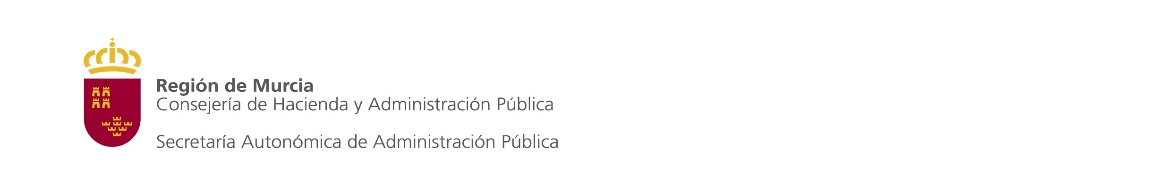 Región de MurciaConsejería de Economía, Hacienda y Administración DigitalANEXO II: COMUNICACIÓN DE ASIENTO REGISTRAL DE SECCIONES SINDICALES/DELEGADOS(AS) SINDICALES APELLIDOS:APELLIDOS:APELLIDOS:NOMBRE:NOMBRE:NOMBRE:NOMBRE:NOMBRE:NIF:REPRESENTACIÓN QUE OSTENTA:REPRESENTACIÓN QUE OSTENTA:REPRESENTACIÓN QUE OSTENTA:REPRESENTACIÓN QUE OSTENTA:REPRESENTACIÓN QUE OSTENTA:REPRESENTACIÓN QUE OSTENTA:REPRESENTACIÓN QUE OSTENTA:REPRESENTACIÓN QUE OSTENTA:REPRESENTACIÓN QUE OSTENTA:SINDICATO:SINDICATO:SINDICATO:SINDICATO:SINDICATO:CIF:CIF:CIF:CIF:ORGANISMO/EMPRESA:ORGANISMO/EMPRESA:ORGANISMO/EMPRESA:ORGANISMO/EMPRESA:ORGANISMO/EMPRESA:CIF:CIF:CIF:CIF:CALLE/PLAZA: CALLE/PLAZA: CALLE/PLAZA: CALLE/PLAZA: Nº: Nº: Nº: C POSTAL C POSTAL MUNICIPIO: PROVINCIA: CORREO ELECTRÓNICO:CORREO ELECTRÓNICO:CORREO ELECTRÓNICO:CORREO ELECTRÓNICO:TELÉFONOTELÉFONOTELÉFONO SECCIÓN SINDICAL DELEGADO/A SINDICAL INSCRIPCIÓN MODIFICACIÓN SUSTITUCIÓN DE TITULARESNº EMPLEADOS/AS ORGANISMO/CENTRO: _______ÁMBITO DE LA SECCIÓN SINDICAL O CENTRO DE TRABAJO:APELLIDOSY NOMBRESEXONIFAPELLIDOSY NOMBRESEXONIF1 2 3 4 